ปัญหา – เฉลย ธรรมวิจารณ์ นักธรรมชั้นเอก (ครั้งที่ ๑)โครงการอบรมนักธรรมชั้นโท-เอก ก่อนสอบสนามหลวง ปีที่ ๑๓ คณะสงฆ์อำเภอสองพี่น้อง จังหวัดสุพรรณบุรี ภาค ๑๔ ณ วัดพรสวรรค์ ตำบลหนองบ่อ อำเภอสองพี่น้อง จังหวัดสุพรรณบุรีวันเสาร์ที่ ๒๑ ตุลาคม ๒๕๖๐ 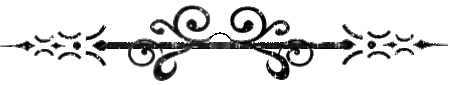 ๑.	๑.๑	คำว่าโลก ในพระบาลีว่า “เอถ ปสฺสถิมํ โลกํ ฯปฯ”   หมายถึงอะไร ?ตอบ   คำว่า โลก 	โดยตรงหมายถึงแผ่นดินซึ่งเป็นที่อยู่อาศัย  ฯ โดยอ้อมหมายถึง  หมู่สัตว์ผู้อยู่อาศัย ฯ	๑.๒	พระบรมศาสดาทรงชักชวนให้มาดูโลกนี้โดยมีพระประสงค์อย่างไร ?	ตอบ	ทรงมีพระประสงค์ให้พิจารณาดูให้รู้จักของจริง เพราะในโลกที่กล่าวนี้ย่อมมีพร้อมมูลบริบูรณ์ด้วยสิ่งที่มีคุณและโทษ พระบรมศาสดาทรง    ชักชวนให้มาดูโลก เพื่อให้รู้จักสิ่งที่เป็นจริง จักได้ละสิ่งที่เป็นโทษไม่ข้องติดอยู่ในสิ่งที่เป็นคุณ ฯ 	๑.๓	บุคคลเช่นไรชื่อว่าหมกอยู่ในโลก ?ตอบ  บุคคลผู้ไร้พิจารณา ไม่หยั่งเห็นโดยถ่องแท้ ย่อมเพลิดเพลินในสิ่งอัน    ให้โทษ  ย่อมระเริงจนเกินพอดีในสิ่งอันอาจให้โทษ ย่อมติดในสิ่งอันเป็นอุปการะ  ชื่อว่าหมกอยู่ในโลก	๑.๔. ผู้หมกอยู่ในโลกได้รับผลอย่างไร ?	ตอบ 	ย่อมได้เสวยสุขบ้าง ทุกข์บ้าง อันสิ่งนั้น ๆ พึงอำนวย แม้สุขก็เป็นเพียง สามิส คือ มีเหยื่อเจือด้วยของล่อใจ เป็นเหตุแห่งความติด ดุจเหยื่อคือมังสะอันเบ็ดเกี่ยวไว้๑.๕. นิพพิทาคืออะไร ? ตอบ  นิพพิทา คือความหน่ายในทุกข์ ฯ๒.   	๒.๑. บุคคลจะสำรวมจิตอย่างไรบ้าง จึงจะพ้นบ่วงแห่งมาร ? ตอบ 	๑. สำรวมอินทรีย์ มิให้ความยินดีและความยินร้ายครอบงำในเมื่อเห็นรูปเป็นต้น ฯ๒. มนสิการกัมมัฏฐาน อันเป็นปฏิปักษ์ต่อกามฉันท์ คือ อสุภะ กายคตาสติ      หรือ มรณัสสติ ในเมื่อเห็นรูปเป็นต้น ฯ๓. เจริญวิปัสสนา สันนิษฐานเห็นเป็นสภาพไม่เทียงเป็นทุกข์ เป็นอนัตตา ฯ ๒.๒ ในอุทเทสแห่งนิพพิทา ที ว่า ผู้รู้หาข้องอยู่ไม่ อะไรคือเครื่องข้อง ? ตอบ  ราคะ โทสะ โมหะ มานะ ทิฏฐิ ทั้ง ๕ นี้ เป็นเครื่องข้อง ฯ๒.๓.  อาการสำรวมจิต คืออย่างไร ?ตอบ    อาการสำรวมจิตมี ๓ ประการ คือ   ๑) สำรวมอินทรีย์มิให้ความยินดีครอบงำ ในเมื่อเห็นรูป ฟังเสียง ดมกลิ่น ลิ้มรส ถูกต้องโผฏฐัพพะ อันน่าปรารถนา ฯ๒) มนสิการกัมมัฏฐานอันเป็นปฏิปักษ์ต่อกามฉันท์ คือ อสุภและกายคตาสติ หรืออันยังจิตให้สลด คือมรณสติ ฯ๓) เจริญวิปัสสนา คือพิจารณาสังขารแยกออกเป็นขันธ์ สันนิษฐานเห็นเป็นสภาพไม่เที่ยง เป็นทุกข์ เป็นอนัตตา ฯ	๒.๔. ปฏิปทาเครื่องดำเนินให้ถึงนิพพิทานั้นอย่างไร ? ตอบ อย่างนี้คือ พิจารณาเห็นด้วยปัญญาว่า สังขารทั้งหลายทั้งปวงไม่เที่ยงเป็นทุกข์ ธรรมทั้งหลายทั้งปวงเป็นอนัตตา ย่อมเกิดนิพพิทา เบื่อหน่ายในทุกขขันธ์ ไม่เพลิดเพลินยึดมัน หมกมุ่นอยู่ในสังขารอันยั่วยวนเสน่หา ฯ ๒.๕. คำว่า “ บ่วงแห่งมาร ”  ได้แก่อะไร ?ตอบ ได้แก่วัตถุกาม คือ รูป เสียง กลิ่น รส โผฏฐัพพะ อันน่าใคร่ น่าปรารถนา น่าชอบใจ ฯ๓.    	๓.๑.  พระบาลีว่า  สิญฺจ ภิกฺขุ อิมํ นาวํ  แปลว่า ภิกษุ  เธอจงวิดเรือนี้  คำว่า เรือ และคำว่า วิด ในที่นี้ หมายถึงอะไร ?ตอบ   เรือ หมายถึง อัตภาพร่างกาย ฯ 		วิด หมายถึง บรรเทากิเลสและบาปธรรมเสียให้บางเบา จนขจัดได้ขาด ฯ๓.๒.. สังขาร ในอธิบายแห่งปฏิปทาแห่งนิพพิทา ได้แก่อะไร ?ตอบ  ได้แก่สภาพอันธรรมดาแต่งขึ้น โดยตรงได้แก่เบญจขันธ์ คือรูป เวทนา สัญญา สังขาร วิญญาณคุมกันเข้าเป็นกายกับใจ๓.๓. จะพึงกำหนดรู้สังขารนั้นโดยความเป็นอนัตตา ด้วยอาการอย่างไร ? ตอบ  พึงกำหนดรู้สังขารนั้น โดยความเป็นอนัตตาด้วยอาการเหล่านี้ คือ๑. ด้วยไม่อยู่ในอำนาจ หรือด้วยฝืนความปรารถนา๒. ด้วยแย้งต่ออัตตา๓. ด้วยความเป็นสภาพหาเจ้าของมิได้๔. ด้วยความเป็นสภาพสูญหายไป๕. ด้วยความเป็นสภาวธรรมเป็นไปตามเหตุปัจจัย๓.๔.	การพิจารณาแลเห็นสังขารโดยไตรลักษณ์  จัดเป็นวิสุทธิอะไร ?		ตอบ	จัดเป็นทิฏฐิวิสุทธิ  ความหมดจดแห่งความเห็น ฯ๓.๕.	จงจัดวิสุทธิ ๗  ลงในไตรสิกขา ?		ตอบ		๑) สีลวิสุทธิ  จัดเป็นศีล ฯ				๒) จิตตวิสุทธิ  จัดเป็นสมาธิ ฯ				๓) ทิฏฐิวิสุทธิ กังขาวิตรณวิสุทธิ  มัคคามัคคญาณทัสสนวิสุทธิ      	  		  ปฏิปทาญาณทัสสนวิสุทธิ ญาณทัสสนวิสุทธิ จัดเป็นปัญญา ฯ๔. 	  ๔.๑. อนิจฺจํ ความไม่เที่ยง และนิจฺจํ ความเที่ยง ปรากฏที่ไหน ?  ตอบ อนิจจัง ปรากฏที่สังขาร คือนาม-รูปที่ปัจจัยปรุงแต่ง นิจจังปรากฏที่วิสังขาร คือนิพพานธรรมชาติที่ปัจจัยไม่ปรุงแต่ง ฯ๔.๒. อนิจจลักษณะ ได้ในพระบาลีและแปลว่าอย่างไร ? ตอบ ได้ในพระบาลีว่า อุปฺปชฺชติ เจว เวติ จ อญฺญถา จ ภวติ. ย่อมเกิดขึ!นด้วย ย่อมเสื่อมสิ้นด้วย ย่อมเป็นอย่างอื่นด้วย ฯ๔.๓.	อนิจจตา ทุกขตา  อนัตตตา  มีอะไรปิดบังไว้จึงไม่ปรากฏ ?	ตอบ 	อนิจจตา  ความที่สังขารทั้งหลายไม่เที่ยง ถูกสันตติปิดบังไว้จึงไม่ปรากฏ ฯ		ทุกขตา   ความที่สังขารทั้งหลายเป็นทุกข์ ถูกอิริยาบถปิดบังไว้ จึงไม่ปรากฏ ฯ 		อนัตตตา ความที่ธรรมทั้งหลายเป็นอนัตตา ถูกฆนสัญญาปิดบังไว้ จึงไม่ปรากฏ ฯ๔.๔.	อนิจจตา กำหนดรู้ได้ด้วยอาการอย่างไรบ้าง ?ตอบ 		กำหนดรู้ได้ด้วยอาการ ๓ อย่าง  คือ	๑) ในทางง่าย  ด้วยความเกิดขึ้นในเบื้องต้น และความสิ้นไปในเบื้องปลาย ฯ		๒) ในทางละเอียดกว่านั้น ย่อมกำหนดรู้ได้ด้วยความแปรในระหว่างเกิดและดับ ฯ		๓) ในทางอันเป็นอย่างสุขุม ย่อมกำหนดเห็นความแปรแห่งสังขารในชั่ว 		    ขณะหนึ่งๆ  คือไม่คงที่อยู่นาน  เพียงในระยะกาลนิดเดียวก็แปรแล้ว ฯ๕.	๕.๑	ทุกขตา ความเป็นทุกข์แห่งสังขารนั้นกำหนดเห็นด้วยทุกข์กี่อย่าง ? อะไรบ้าง ?ตอบ 	ด้วยทุกข์  ๑๐  อย่างคือ		๑) สภาวทุกข์       ๒) ปกิณกทุกข์   	๓) นิพัทธทุกข์		๔) พยาธิทุกข์   		๕) สันตาปทุกข์     ๖) วิปากทุกข์	๗) สหคตทุกข์		๘) อาหารปริเยฏฐิทุกข์		๙) วิวาทมูลกทุกข์     	๑๐) ทุกขขันธ์  ฯ๕.๒.	นิพัทธทุกข์ หมายถึงทุกข์อย่างไร ?ตอบ หมายถึง ทุกข์เนืองนิตย์ หรือทุกข์เป็นเจ้าเรือน ได้แก่ หนาว ร้อน หิว ระหาย ปวดอุจจาระ ปวดปัสสาวะ ฯ	๕.๓.	ในทุกข์ ๑๐ อย่าง ความร้อนใจ หรือความถูกลงอาชญา จัดเป็นทุกข์เช่นไร ?	ตอบ จัดเป็นวิปากทุกข์ ฯ๕.๔.    สภาวทุกข์และปกิณณกทุกข์ คือทุกข์เช่นไร ?ตอบ  สภาวทุกข์ คือ  ทุกข์ประจำสังขาร ได้แก่ ชาติ ชรา มรณะ ฯ             ปกิณณกทุกข์ คือ ทุกข์จรได้แก่ โสกะ ปริเทวะ ทุกขะ โทมนัส อุปายาส ฯ๖. 	๖.๑. นิโรธศัพท์เป็นกิริยาสามัญหมายเอาอะไร เหมือนนิโรธในบาลีไหน ? ตอบ เป็นกิริยาสามัญ หมายเอาความดับแห่งธรรมที่มีเหตุเป็นแดนเกิด ได้ในบาลีว่า  เตสญฺจ โย นิโรโธ ฯ และ ยงฺกิญฺจิ สมุทยธมฺมํ สพฺพนฺตํ นิโรธธมฺมํ ฯ๖.๒. นิโรธศัพท์ ในอัคคัปปสาทสูตร หมายเอาดับอะไร เหมือนนิโรธในบาลีไหน ? เฉลย 6.๒. หมายเอาดับทุกข์อันเนื่องมาจากตัญหา ฯ เหมือนในบาลีนิเทศแห่งทุกนิโรธ อริยสัจฯ	๖.๓.	วิราคะเป็นยอดแห่งธรรมทั้งปวง  คำว่า  "ธรรมทั้งปวง" หมายถึงอะไร ?ตอบ หมายถึง สังขตธรรม  คือธรรมอันธรรมดาปรุงแต่ง  และอสังขตธรรม  คือ 		ธรรมอันธรรมดามิได้ปรุงแต่ง ฯ	๖.๔.	นิโรธ  ที่เป็นไวพจน์แห่ง วิราคะ หมายถึงอะไร ?	 ตอบ หมายถึงความดับทุกข์  เนื่องมาจากดับตัณหา ฯ๖.๕.	ไวพจน์แห่งวิราคะ  ได้แก่อะไรบ้าง ? ตอบมา ๒ ข้อ ฯ ตอบ	ได้แก่มทนิมฺมทโน   	    แปลว่า  ธรรมยังความเมาให้สร่าง	ปิปาสวินโย           แปลว่า  ความนำเสียซึ่งความระหาย	อาลยสมุคฺฆาโต      แปลว่า  ความถอนขึ้นด้วยดีซึ่งอาลัย	วฏฺฏูปจฺเฉโท          แปลว่า  ความเข้าไปตัดเสียซึ่งวัฏฏะตณฺหกฺขโย	    แปลว่า  ความสิ้นแห่งตัณหานิโรโธ		    แปลว่า  ความดับนิพฺพานํ	   แปลว่า  ธรรมชาติหาเครื่องเสียบแทงมิได้ ฯ๗. 	๗.๑. ความเมา ในบาลีว่า มทนิมฺมทโน หมายเอาอะไร ? ตอบ. หมายเอา ความเมาในอารมณ์ ยัว ยวนให้เกิดความเมาทุกประการ เมาในสมบัติแห่งชาติ สกุลอิสริยะและบริวาร เมาในลาภ ยศ สรรเสริญ สุข เมาในเยาว์วัย ในความไม่มีโรค และในชีวิต๗.๒.. วัฏฏะในบาลีว่า วฏฺฏูปจฺเฉโท หมายเอาอะไร ? (ตอบเฉพาะในภพเดียว) ตอบ  หมายเอา ความเวียนด้วยอำนาจกิเลศ กรรม และวิบาก เฉพาะภพเดียว กิเลสเป็นปัจจัยให้ทำกรรม  กรรมย่อมอำนวยวิบากดีหรือชัว เสวยวิบากแล้วกิเลสย่อมเกิดอีก๗.๓.	วัฏฏะนั้นจะขาดได้อย่างไร ?ตอบ  วัฏฏะนั้นจะขาดได้ด้วยการละกิเลสอันเป็นเบื้องต้นเสีย๗.๔.	ตัณหา คืออะไร ? 	ตอบ  คือความทะยานอยาก ฯ ๗.๕. ตัณหานั้น เมื่อเกิดขึ้นย่อมเกิดที่ไหนและเมื่อดับย่อมดับที่ไหน ?ตอบ เมื่อเกิดขึ้นย่อมเกิดในสิ่งเป็นที่รักที่ยินดีในโลก เมื่อดับ ย่อมดับในสิ่งเป็นที่รักที่ยินดีในโลก ฯ๘. 	๘.๑. วิมุตติในบาลีกับในอรรถกถา แสดงต่างกันอย่างไร ? ตอบ ต่างกันดังนี! ในบาลีแสดงวิมุตติไว้ ๒ อย่าง คือเจโตวิมุตติ ๑ ปัญญาวิมุตติ ๑ ส่วนในอรรถกถาแสดงวิมุตติไว้ ๕ อย่าง คือตทังควิมุตติ ๑ วิกขัมภวิมุตติ ๑ สมุจเฉทวิมุตติ ๑ ปฏิปัสสัทธิวิมุตติ ๑  นิสสรณวิมุตติ๑๘.๒. วิมุตติในบาลีมีอธิบายอย่างไร ? ตอบ มีอธิบายว่า เจโตวิมุตติ ได้แก่ปฏิปทาแห่งพระอรหันต์ผู้สำเร็จอริยมรรคด้วยบำเพ็ญ สมถภาวนาและวิปัสสนาภาวนาโดยลำดับ ปัญญาวิมุตติ ได้แก่ปฏิปทาแห่งพระอรหันต์ผู้สำเร็จอริยมรรค ด้วยลำพังเจริญวิปัสสนาอย่างเดียว๘.๓.  วิมุตติ เป็นโลกิยธรรมหรือโลกุตตรธรรม ?   เป็นสาสวะหรืออนาสวะ ? ตอบ 	ถ้าเพ่งถึงวิมุตติที่สืบเนื่องมาจากนิพพิทาและวิราคะแล้ว ก็เป็นโลกุตตระและอนาสวะอย่างเดียว  ฯ  ถ้าเพ่งถึงวิมุตติ ๕   วิมุตติเป็นโลกิยะก็มี  เป็นสาสวะก็มี   คือตทังควิมุตติและวิกขัมภนวิมุตติเป็นโลกิยะและเป็นสาสวะ  ฯ ส่วน วิมุตติอีก ๓ ที่เหลือ  เป็นโลกุตตระและเป็นอนาสวะ ฯ๙. 	๙.๑. การพิจารณาแลเห็นสังขารโดยไตรลักษณ์ จัดเป็นวิสุทธิอะไร ?ตอบ จัดเป็นทิฏฐิวิสุทธิ ความหมดจดแห่งความเห็น ฯ๙.๒. จงจัดวิสุทธิ ๗ ลงในไตรสิกขา ? ตอบ 	๑) สีลวิสุทธิ จัดเป็นศีล๒) จิตตวิสุทธิ จัดเป็นสมาธิ๓) ทิฏฐิวิสุทธิ กังขาวิตรณวิสุทธิ มัคคามัคคญาณทัสสนวิสุทธิ ปฏิปทาญาณทัสสน    วิสุทธิ ญาณทัสสนวิสุทธิ จัดเป็นปัญญา๙.๓. สันติแปลว่าอะไร มีปฏิปทาที จะดำเนินอย่างไร ?ตอบ สันติแปลว่า ความสงบ มีปฏิปทาที่ จะดำเนินคือปฏิบัติสงบกาย วาจา ใจ จากโทษเวรภัยละโลกามิส คือเบญจกามคุณ มีสันติเป็นวิหารธรรม๙.4. สันติเป็นโลกิยะ หรือโลกุตตระ ? ตอบ สันติเป็นได้ทั้งโลกิยะ และโลกุตตระ๑๐. 	๑๐.   ๑. นิพพานมีกี อย่าง ต่างกันอย่างไร ?  ตอบ  นิพพานมี ๒ อย่าง คือ สอุปาทิเสสนิพพาน ๑ อนุปาทิเสสนิพพาน ๑ สอุปาทิเสสนิพพาน หมายเอาอาการดับกิเลส แต่ขันธ์ยังทรงอยู่ อนุปาทิเสสนิพพาน หมายเอาอาการดับขันธ์ของท่านผู้ปราศจากกิเลส๑๐.๒. จะปฏิบัติอย่างไรจะให้ใกล้พระนิพพาน ? ตอบ ปฏิบัติตามพระพุทธภาษิตว่า “ภิกษุผู้ยินดี ไม่ประมาทแล้ว หรือเห็นภัยในความไม่ประมาทโดยปกติ ย่อมเป็นผู้ไม่พอเพื่อเสื่อมรอบ ย่อมปฏิบัติใกล้พระนิพพานเทียว”๑๐.๓.	คำว่า อุปาทิ ในคำว่า สอุปาทิเสสนิพพาน หมายถึงอะไร ?ตอบ หมายถึงขันธ์ ๕ (ขันธปัญจก) ฯพระสมชาย    มนาโป		ออกปัญหาฝ่ายวิชาการ                          	ตรวจแก้ 